Консультации по математике 11а и 11б классыВКонтакте: https://vk.com/id194283577На рисунке изображён график дифференцируемой функции y=f(x)  и отмечены семь точек на оси абсцисс: x1, x​2, x​3, x​4, x​5, x​6, x​7. В скольких из этих точек производная функции f(x) положительна?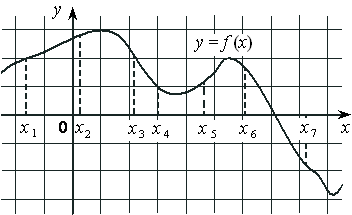 Найдите наибольшее значение функции y=11⋅ln(x+4)−11x−5 на отрезке [− 3,5 ; 0]На рисунке изображены график дифференцируемой функции y=f(x) касательная к нему в точке с абсциссой x​0. Найдите значение производной функции f(x) в точке x​0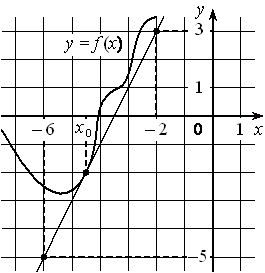 В сосуд, содержащий 7 литров 15-процентного водного раствора некоторого вещества, добавили 8 литров воды. Сколько процентов составит концентрация получившегося раствора?На рисунке изображены график дифференцируемой функции y=f(x) и касательная к нему в точке с абсциссой x​0. Найдите значение производной функции f(x) в точке x​0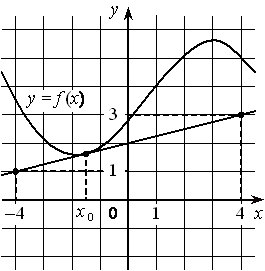 Найдите наименьшее значение функции y = (x−9)2(x+4)−4 на отрезке [7 ; 16]7. а) Решите уравнение 4sin3x = cos(x−)б) Найдите все корни этого уравнения, принадлежащие отрезку [ ; 8. Дан треугольник со сторонами 26, 26 и 20. Внутри него расположены две равные касающиеся окружности, каждая из которых касается двух сторон треугольника. Найдите радиусы окружностей.9. а) Решите уравнение cos2x+sin2x=0, б) Найдите все корни этого уравнения, принадлежащие отрезку [π ; ]